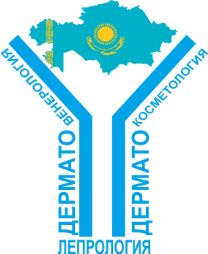 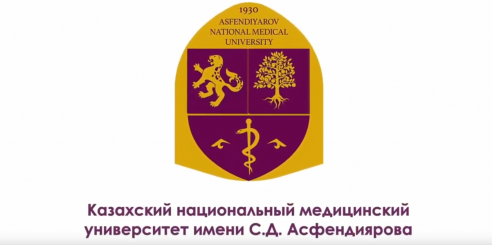 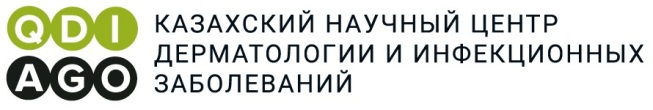 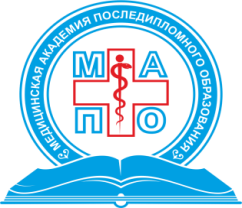 Программа I образовательной академии мультидисциплинарной дерматовенерологии с международным участием Место проведения: город Алматы, ул. Желтоксан, 23. Resident-city hotelДата проведения: 18-19 ноября 2021 г.Контакты:+7 701 538 7012+ 7 701 740 7816Email: nauka@kncdiz.kzsosderma2014@bk.ruwww.kncdiz.kzwww.oddl.kzОрганизационный  комитет:Абишев Асылхан Туреханович,  директор РГП на ПХВ «КНЦДИЗ» МЗ РК, город АлматыОспанова Сания Алмешевна, дерматовенеролог, дерматокосметолог, к.м.н., зав. отделом последипломного образования КНЦДИЗ МЗ РК, член EADV, город АлматыХабижанов Аскар Болатович, к.м.н., зав.кафедрой дерматовенерологии КазНМУ имени С.Асфендиярова, город АлматыСуханбердиева Зарина Маратовна, дерматовенеролог, дерматокосметолог, научный сотрудник отдела последипломного образования КНЦДИЗ МЗ РК, город АлматыИскакова Айжан Турарбековна, дерматовенеролог, дерматокосметолог, мнс отдела НММС и образования КНЦДИЗ МЗ РК,  город АлматыДжусупгалиева Марзия Хакимовна, к.б.н., Специалист-методист отдела информационно-аналитического развития КНЦДИЗ МЗ РК,  город АлматыДжуманова Алия Еркиновна, дерматовенеролог, дерматокосметолог, ОПО КНЦДИЗ МЗ РК,  город АлматыАринова Асель Нуртаевна, дерматовенеролог, дерматокосметолог, ОПО КНЦДИЗ МЗ РК,  город Алматы18 ноября 2021 года18 ноября 2021 года18 ноября 2021 года18 ноября 2021 года18 ноября 2021 года08.30-09.0008.30-09.00Регистрация  участников. Выставка. Кофе – брейк.Регистрация  участников. Выставка. Кофе – брейк.Регистрация  участников. Выставка. Кофе – брейк.09.00-09.2009.00-09.20Вступительное слово организаторов и почетных гостей.Вступительное слово организаторов и почетных гостей.Вступительное слово организаторов и почетных гостей.09.20-10.0009.20-10.00«Дерматовенерология: как это было…». 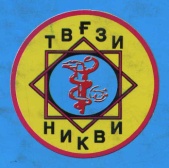 «Дерматовенерология: как это было…». «Дерматовенерология: как это было…». 10.00-12.0010.00-12.00Псориаз и ГИБТ.  Всемирный день псориаза.           Псориаз и ГИБТ.  Всемирный день псориаза.           Псориаз и ГИБТ.  Всемирный день псориаза.           10.00-12.00 Сателлитный симпозиум компании Янссен фармацевтическое подразделение компании Джонсон & Джонсон10.00-12.00 Сателлитный симпозиум компании Янссен фармацевтическое подразделение компании Джонсон & Джонсон10.00-12.00 Сателлитный симпозиум компании Янссен фармацевтическое подразделение компании Джонсон & Джонсон10.00-12.00 Сателлитный симпозиум компании Янссен фармацевтическое подразделение компании Джонсон & Джонсон10.00-12.00 Сателлитный симпозиум компании Янссен фармацевтическое подразделение компании Джонсон & Джонсон10.00-10.20«Практические вопросы ведения пациентов на ГИБТ». – Батпенова Г.Р. - д.м.н., профессор, зав. кафедрой дерматовенерологии и дерматокосметологии АО «МУА», Президент Объединения «Казахстанская Ассоциация дерматовенерологов и дерматокосметологов», член EADV, член Международного Общества Дерматологии, г. Нур-Султан.Доклад при поддержке компании Янссен.«Практические вопросы ведения пациентов на ГИБТ». – Батпенова Г.Р. - д.м.н., профессор, зав. кафедрой дерматовенерологии и дерматокосметологии АО «МУА», Президент Объединения «Казахстанская Ассоциация дерматовенерологов и дерматокосметологов», член EADV, член Международного Общества Дерматологии, г. Нур-Султан.Доклад при поддержке компании Янссен.«Практические вопросы ведения пациентов на ГИБТ». – Батпенова Г.Р. - д.м.н., профессор, зав. кафедрой дерматовенерологии и дерматокосметологии АО «МУА», Президент Объединения «Казахстанская Ассоциация дерматовенерологов и дерматокосметологов», член EADV, член Международного Общества Дерматологии, г. Нур-Султан.Доклад при поддержке компании Янссен.«Практические вопросы ведения пациентов на ГИБТ». – Батпенова Г.Р. - д.м.н., профессор, зав. кафедрой дерматовенерологии и дерматокосметологии АО «МУА», Президент Объединения «Казахстанская Ассоциация дерматовенерологов и дерматокосметологов», член EADV, член Международного Общества Дерматологии, г. Нур-Султан.Доклад при поддержке компании Янссен.10.20-10.40«Рациональный подход к выбору терапии у пациентов с псориазом». – Баев А.И. – к.м.н., врач – эксперт службы ВАиСПП ГКП на ПХВ «ГКВД» города Алматы, ассистент кафедры фтизиатрии с курсом дерматовенерологии НУО «КРМУ».Доклад при поддержке компании Янссен.«Рациональный подход к выбору терапии у пациентов с псориазом». – Баев А.И. – к.м.н., врач – эксперт службы ВАиСПП ГКП на ПХВ «ГКВД» города Алматы, ассистент кафедры фтизиатрии с курсом дерматовенерологии НУО «КРМУ».Доклад при поддержке компании Янссен.«Рациональный подход к выбору терапии у пациентов с псориазом». – Баев А.И. – к.м.н., врач – эксперт службы ВАиСПП ГКП на ПХВ «ГКВД» города Алматы, ассистент кафедры фтизиатрии с курсом дерматовенерологии НУО «КРМУ».Доклад при поддержке компании Янссен.«Рациональный подход к выбору терапии у пациентов с псориазом». – Баев А.И. – к.м.н., врач – эксперт службы ВАиСПП ГКП на ПХВ «ГКВД» города Алматы, ассистент кафедры фтизиатрии с курсом дерматовенерологии НУО «КРМУ».Доклад при поддержке компании Янссен.10.40-11.00«Практическая ГИБТ в работе врача». – Оспанова С.А.- к.м.н., зав. отделом последипломного образования КНЦДИЗ МЗ РК, член EADV, г. Алматы.Доклад при поддержке компании Янссен.«Практическая ГИБТ в работе врача». – Оспанова С.А.- к.м.н., зав. отделом последипломного образования КНЦДИЗ МЗ РК, член EADV, г. Алматы.Доклад при поддержке компании Янссен.«Практическая ГИБТ в работе врача». – Оспанова С.А.- к.м.н., зав. отделом последипломного образования КНЦДИЗ МЗ РК, член EADV, г. Алматы.Доклад при поддержке компании Янссен.«Практическая ГИБТ в работе врача». – Оспанова С.А.- к.м.н., зав. отделом последипломного образования КНЦДИЗ МЗ РК, член EADV, г. Алматы.Доклад при поддержке компании Янссен.11.00-12.00«Новые возможности ПСО: фокус на долгосрочную эффективность и безопасность». – Круглова Л.С. – д.м.н., профессор, заведующая кафедрой дерматовенерологии и косметологии, проректор по учебной работе ФГБУ ДПО «Центральная государственная медицинская академия» Управления делами Президента Российской Федерации, главный внештатный дерматовенеролог, г. Москва, Россия. Доклад при поддержке компании Янссен.«Новые возможности ПСО: фокус на долгосрочную эффективность и безопасность». – Круглова Л.С. – д.м.н., профессор, заведующая кафедрой дерматовенерологии и косметологии, проректор по учебной работе ФГБУ ДПО «Центральная государственная медицинская академия» Управления делами Президента Российской Федерации, главный внештатный дерматовенеролог, г. Москва, Россия. Доклад при поддержке компании Янссен.«Новые возможности ПСО: фокус на долгосрочную эффективность и безопасность». – Круглова Л.С. – д.м.н., профессор, заведующая кафедрой дерматовенерологии и косметологии, проректор по учебной работе ФГБУ ДПО «Центральная государственная медицинская академия» Управления делами Президента Российской Федерации, главный внештатный дерматовенеролог, г. Москва, Россия. Доклад при поддержке компании Янссен.«Новые возможности ПСО: фокус на долгосрочную эффективность и безопасность». – Круглова Л.С. – д.м.н., профессор, заведующая кафедрой дерматовенерологии и косметологии, проректор по учебной работе ФГБУ ДПО «Центральная государственная медицинская академия» Управления делами Президента Российской Федерации, главный внештатный дерматовенеролог, г. Москва, Россия. Доклад при поддержке компании Янссен.12.00-13.00«Гистологическая диагностика в практике дерматолога».«Гистологическая диагностика в практике дерматолога».«Гистологическая диагностика в практике дерматолога».Якушенко С.С. – доктор дерматолог, онколог, косметолог ГУЗ ОКВД, г. Липецк, Россия12.00-13.00«Морфологическая дифферен-циальная диагностика алопеций».«Морфологическая дифферен-циальная диагностика алопеций».«Морфологическая дифферен-циальная диагностика алопеций».Якушенко С.С. – доктор дерматолог, онколог, косметолог ГУЗ ОКВД, г. Липецк, Россия12.00-13.00«Как дерматоскопия помогает дерматологу и косметологу избе-гать диагностических ошибок».«Как дерматоскопия помогает дерматологу и косметологу избе-гать диагностических ошибок».«Как дерматоскопия помогает дерматологу и косметологу избе-гать диагностических ошибок».Якушенко С.С. – доктор дерматолог, онколог, косметолог ГУЗ ОКВД, г. Липецк, Россия13.00-13.45ОбедОбедОбедОбед13.45-15.00Дерматовенерология/ЛепрологияДерматовенерология/ЛепрологияДерматовенерология/ЛепрологияДерматовенерология/Лепрология13.45-14.00«Результаты многофакторного анализа и прогнозы при витилиго».«Результаты многофакторного анализа и прогнозы при витилиго».Касымханова А.А. - к.м.н., дерматолог, физиотерапевт, член научно-консультативного совета VR Foundation (США), «Центр витилиго и здоровья кожи», г. АлматыКасымханова А.А. - к.м.н., дерматолог, физиотерапевт, член научно-консультативного совета VR Foundation (США), «Центр витилиго и здоровья кожи», г. Алматы14.00-14.15«О глобальной стратегии ВОЗ по борьбе с болезнью Ханзена на 2021-2030гг».«О глобальной стратегии ВОЗ по борьбе с болезнью Ханзена на 2021-2030гг».Сейталиев М.А. - главный врач ГУ «Казахский Республиканский лепрозо-рий», г. Кызыл-ОрдаСейталиев М.А. - главный врач ГУ «Казахский Республиканский лепрозо-рий», г. Кызыл-Орда14.15-14.30«Некоторые особенности  лепры в условиях спорадической заболе-ваемости».«Некоторые особенности  лепры в условиях спорадической заболе-ваемости».Дуйко В.В. – лепролог, д.м.н., профессор, г. Астрахань Россия.Дуйко В.В. – лепролог, д.м.н., профессор, г. Астрахань Россия.14.30-14.45 «Эпидемиологические аспекты заболеваемости лепрой в Российской Федерации. Совре-менные особенности клинических проявлений лепрозного процесс-са». «Эпидемиологические аспекты заболеваемости лепрой в Российской Федерации. Совре-менные особенности клинических проявлений лепрозного процесс-са».Набиева А.Р. - к.м.н., врач-дерматовенеролог ФГБУ «НИИЛ» Минздрава России, г. Астрахань.Набиева А.Р. - к.м.н., врач-дерматовенеролог ФГБУ «НИИЛ» Минздрава России, г. Астрахань.14.45-15.00«Комплексная терапия лепры: классическое представление и современные возможности».«Комплексная терапия лепры: классическое представление и современные возможности».Левичева Ю.Ю. - врач-дермато-венеролог, заведующая клиническим отделением, ФГБУ «НИИЛ»  МЗ РФ, г. Астрахань. Левичева Ю.Ю. - врач-дермато-венеролог, заведующая клиническим отделением, ФГБУ «НИИЛ»  МЗ РФ, г. Астрахань. 15.00-17.10Дерматовенерология/ Лабораторная службаДерматовенерология/ Лабораторная службаДерматовенерология/ Лабораторная службаДерматовенерология/ Лабораторная служба15.00-15.20«Обследование по ВИЧ по инициативе медицинского работника как один из методов контроля эпидемии ВИЧ в регионе».«Обследование по ВИЧ по инициативе медицинского работника как один из методов контроля эпидемии ВИЧ в регионе».Ахметова Г.М. – к.м.н., врач- инфекционист высшей категории, клинический специалист ICAP (Колумбийский университет), КНЦДИЗ МЗ РК, г. АлматыАхметова Г.М. – к.м.н., врач- инфекционист высшей категории, клинический специалист ICAP (Колумбийский университет), КНЦДИЗ МЗ РК, г. Алматы15.20-16.00«Covid 19. Анализ эффективности ОТ-ПЦР и экспресс тестов».«Covid 19. Анализ эффективности ОТ-ПЦР и экспресс тестов».Рысулы М.Р. – д.м.н., профессор, Президент Казахстанской ассоциации медицинской лабораторной диагностики, КНЦДИЗ МЗ РК, г. АлматыРысулы М.Р. – д.м.н., профессор, Президент Казахстанской ассоциации медицинской лабораторной диагностики, КНЦДИЗ МЗ РК, г. Алматы16.00-16.20Кофе-брейкКофе-брейк16.20-16.30«Вакцина Covid 19 глазами дерматовенеролога».«Вакцина Covid 19 глазами дерматовенеролога».Джуманова А.Е. – дерматовенеролог, КНЦДИЗ МЗ РК, г. АлматыДжуманова А.Е. – дерматовенеролог, КНЦДИЗ МЗ РК, г. Алматы16.30-16.40«Стратегические вопросы диагностики гонореи в РК».«Стратегические вопросы диагностики гонореи в РК».Абишев А.Т. – к.м.н., директор РГП на ПХВ «КНЦДИЗ» МЗ РК, г. АлматыАбишев А.Т. – к.м.н., директор РГП на ПХВ «КНЦДИЗ» МЗ РК, г. Алматы16.40-17.00«Антибиотикорезистентность в стационарах города Алматы».«Антибиотикорезистентность в стационарах города Алматы».Рысулы М.Р. – д.м.н., профессор, Президент Казахстанской ассоциации медицинской лабораторной диагности-ки, КНЦДИЗ МЗ РК, г. АлматыРысулы М.Р. – д.м.н., профессор, Президент Казахстанской ассоциации медицинской лабораторной диагности-ки, КНЦДИЗ МЗ РК, г. Алматы17.00-17.10«Цитогенетические исследования в инвазивной пренатальной диагностике и кариотипиро-вание».«Цитогенетические исследования в инвазивной пренатальной диагностике и кариотипиро-вание».Аяпова С.К. – врач лаборант высшей категории, Специалист года в Здравоохранении 2021. Клиника Репромед, г. АлматыАяпова С.К. – врач лаборант высшей категории, Специалист года в Здравоохранении 2021. Клиника Репромед, г. Алматы17.10-18.00Дерматовенерология/Последипломное образование Дерматовенерология/Последипломное образование Дерматовенерология/Последипломное образование Дерматовенерология/Последипломное образование 17.10-17.25«Клинические случаи детской дерматологии».«Клинические случаи детской дерматологии».Сайлауова К.С. – зав. Кафедрой дерматовенерологии, дерматокосме-тологии МАПО, к.м.н., асс.профессор, член EADV , г. Алматы Сайлауова К.С. – зав. Кафедрой дерматовенерологии, дерматокосме-тологии МАПО, к.м.н., асс.профессор, член EADV , г. Алматы 17.25-17.40«Аспекты последипломного образования в ДВ».«Аспекты последипломного образования в ДВ».Искакова А.Т. – дерматовенеролог, дерматокосметолог, методист ОПО РГП на ПХВ «КНЦДИЗ» МЗ РКИскакова А.Т. – дерматовенеролог, дерматокосметолог, методист ОПО РГП на ПХВ «КНЦДИЗ» МЗ РК17.40-18.00Обсуждение.Обсуждение.Обсуждение.Обсуждение.19 ноября 2021 года19 ноября 2021 года19 ноября 2021 года19 ноября 2021 года08.30-09.00Регистрация  участников. Выставка. Кофе – брейк.Регистрация  участников. Выставка. Кофе – брейк.Регистрация  участников. Выставка. Кофе – брейк.09.00-10.00Дерматовенерология/ АллергологияДерматовенерология/ АллергологияДерматовенерология/ Аллергология09.00-09.15«Современное течение токси-ческой меланодермии».Айткулова В.Р. – к.м.н., и.о. доцента кафедры ВОП и терапии ПФ ГМУ, г. СемейАйткулова В.Р. – к.м.н., и.о. доцента кафедры ВОП и терапии ПФ ГМУ, г. Семей09.15-09.45«Дифференциальная диагностика эрозивная язвенных заболеваний рта».Есембаева С.С. – д.м.н., профессор, Директор Национального центра дополнительного медицинского профессионального образования «Yes», NLO Federation of Dentistry International, г. АлматыДеточкина В.Р. – к.м.н., доцент кафедры терапевтической и хирургической стоматологии НАО «МУА», врач высшей категории, г. Нур-CултанЕсембаева С.С. – д.м.н., профессор, Директор Национального центра дополнительного медицинского профессионального образования «Yes», NLO Federation of Dentistry International, г. АлматыДеточкина В.Р. – к.м.н., доцент кафедры терапевтической и хирургической стоматологии НАО «МУА», врач высшей категории, г. Нур-Cултан09.45-10.00«Роль генетических факторов в развитии атопического дерма-тита».Сарыбаева Г.К. – к.м.н., зав отделом научного менеджмента и между-народного развития КНЦДИЗ МЗ РК, г. АлматыСарыбаева Г.К. – к.м.н., зав отделом научного менеджмента и между-народного развития КНЦДИЗ МЗ РК, г. Алматы10.00-12.00ДерматовенерологияДерматовенерологияДерматовенерология10.00-10.20«Современная тактика наружной терапии хронических дерматозов».Оспанова С.А.- к.м.н., зав. отделом последипломного образования КНЦДИЗ МЗ РК, член EADVОспанова С.А.- к.м.н., зав. отделом последипломного образования КНЦДИЗ МЗ РК, член EADV10.20-10.40«Место топических ГКС в современной дерматологической практике».Суханбердиева З.М. – дермато-венеролог, дерматокосметолог, ангио-хирург, научный сотрудник ОПО РГП на ПХВ «КНЦДИЗ» МЗ РК, член EADV, г. АлматыСуханбердиева З.М. – дермато-венеролог, дерматокосметолог, ангио-хирург, научный сотрудник ОПО РГП на ПХВ «КНЦДИЗ» МЗ РК, член EADV, г. Алматы10.40-11.00«Эффективность применения фентиконазола в терапии разноцветного лишая».Исаков С.А. - дерматовенеролог, дерматокосметолог, Клиника «Promoitalia», г. АлматыИсаков С.А. - дерматовенеролог, дерматокосметолог, Клиника «Promoitalia», г. Алматы11:00-11:20Кофе-брейкКофе-брейкКофе-брейк11.20-11.35«Клинические случаи из практики:Синдром Пейтца–Егерса,Актиномикоз».Аманжолова М.Т.- дерматовенеролог, заведующая кожно-венерологическим диспансерным отделением, КГП на ПХВ "Павлоларская областная больни-ца им. Г. Султанова ",  г. ПавлодарАманжолова М.Т.- дерматовенеролог, заведующая кожно-венерологическим диспансерным отделением, КГП на ПХВ "Павлоларская областная больни-ца им. Г. Султанова ",  г. Павлодар11:35-11:50«Проблемы дерматоонкологии. Диагностические и тактические ошибки».Ивакин А.А. -  к.м.н., дерматоонколог, ТОО «Клиника Оксаны Малицкой», г. АлматыИвакин А.А. -  к.м.н., дерматоонколог, ТОО «Клиника Оксаны Малицкой», г. Алматы11.50-12.00«Келоидные рубцы. Тактические ошибки, схемы лечения».Ивакина М.А. -  дерматоонколог, ТОО «Клиника Оксаны Малицкой»г. АлматыИвакина М.А. -  дерматоонколог, ТОО «Клиника Оксаны Малицкой»г. Алматы12.00-13.00Дерматовенерология /Эстетическая медицинаДерматовенерология /Эстетическая медицинаДерматовенерология /Эстетическая медицина12.00-12.20«Лаеннек в практике врача косметолога». Асшеман О.А.- специалист в направлении Аnti-age медицины, интегративной медицине. Специалист по снижению веса. Тренер компании UCG. Международный сертифициро-ванный тренер Teoxane. Член Ассоциации эстетической медицины, онкодерматологов, косметологов РК, г. АлматыАсшеман О.А.- специалист в направлении Аnti-age медицины, интегративной медицине. Специалист по снижению веса. Тренер компании UCG. Международный сертифициро-ванный тренер Teoxane. Член Ассоциации эстетической медицины, онкодерматологов, косметологов РК, г. Алматы12.20-12.35«Стромальные клетки в омоложении кожи».Маркабаева А.А. – магистр медицинских наук, дерматовенеролог, косметолог,  МЦ Дарус. г. АлматыМаркабаева А.А. – магистр медицинских наук, дерматовенеролог, косметолог,  МЦ Дарус. г. Алматы12.35-12.45«Метод коррекции ринофимы».Малицкая И.Ю. – к.м.н., пластический хирург, ТОО «Клиника Оксаны Малицкой», г. АлматыМалицкая И.Ю. – к.м.н., пластический хирург, ТОО «Клиника Оксаны Малицкой», г. Алматы12.45-13.00«Первичная рубцовая алопеция. Синдром Литтла Грехема Лассюэра Пиккарди. Случай из практики».Мирзакеева М.Э.- дерматовенеролог, трихолог, г. АлматыМирзакеева М.Э.- дерматовенеролог, трихолог, г. Алматы13.00-14.00Обед Обед Обед 14.00-15.10Дерматовенерология/ ФизиотерапияДерматовенерология/ ФизиотерапияДерматовенерология/ Физиотерапия14.00-14.15«Особенности фототерапии хронических дерматозов».Смирнова О.М. – врач физиотерапевт, дерматолог, ассистент кафедры дерматовенерологии, дерматокосмето-логии МАПО, директор ТОО «Вита А», ОД «KernelChina» в РКСмирнова О.М. – врач физиотерапевт, дерматолог, ассистент кафедры дерматовенерологии, дерматокосмето-логии МАПО, директор ТОО «Вита А», ОД «KernelChina» в РК14.15 – 14.30«Коррекция возрастных и эстетических недостатков кожи филлером на основе гиалуроновой кислоты e.p.t.q.»Еркинбай Галия, магистр медицины, врач дерматовенеролог – дерматокосме-толог первой категории, аллерголог-иммунолог первой категории, педиатр высшей категории, член КОМТИ, практикующий врач, г. АлматыЕркинбай Галия, магистр медицины, врач дерматовенеролог – дерматокосме-толог первой категории, аллерголог-иммунолог первой категории, педиатр высшей категории, член КОМТИ, практикующий врач, г. Алматы14.30-14.40«Комплексное ведение пациентов с хроническими дерматозами»Айдаркулова З.А. – физиотерапевт КНЦДИЗ МЗ РК, г. АлматыАйдаркулова З.А. – физиотерапевт КНЦДИЗ МЗ РК, г. Алматы14.40-15.00«Корнеопротекторы в фототера-пии».Оспанова С.А.- к.м.н., зав. отделом последипломного образования КНЦДИЗ МЗ РК, член EADVОспанова С.А.- к.м.н., зав. отделом последипломного образования КНЦДИЗ МЗ РК, член EADV15.00-15.10«Гемангиомы инфантильные».Суханбердиева З.М. – дерматовене-ролог, дерматокосметолог, ангио-хирург, научный сотрудник ОПО РГП на ПХВ «КНЦДИЗ» МЗ РК, член EADV, г. АлматыСуханбердиева З.М. – дерматовене-ролог, дерматокосметолог, ангио-хирург, научный сотрудник ОПО РГП на ПХВ «КНЦДИЗ» МЗ РК, член EADV, г. Алматы15.10-15.50Дерматовенерология/ ПсихиатрияДерматовенерология/ ПсихиатрияДерматовенерология/ Психиатрия15.10-15.30«Психосоматические аспекты псориаза». «Психосоматические аспекты псориаза». Гаврилюк А.А. – к.м.н., ассистент кафедры дерматологии, венерологии и медицинской косметологии Харьков-ского национального медицинского университета, научный сотрудник  ГУ «Институт дерматологии и венерологии НАМН Украина».15.30-15.40«Психоэмоциональное выгорание медицинских работников».«Психоэмоциональное выгорание медицинских работников».Смирнова О.М. – врач физиотерапевт, дерматовенеролог, ассистент кафедры дерматовенерологии, дерматокосмето-логии МАПО, директор ТОО «Вита А», ОД «KernelChina» в РК15.40-15.50«Клиническая психодерматология в практике».«Клиническая психодерматология в практике».Смирнова О.М. – врач физиотерапевт, дерматовенеролог, ассистент кафедры дерматовенерологии, дерматокосмето-логии МАПО, директор ТОО «Вита А», ОД «KernelChina» в РК15.50-17.30Дерматовенерология/ РезидентураДерматовенерология/ РезидентураДерматовенерология/ Резидентура15.50-16.00«Стресс и кожа».«Стресс и кожа».Калиева Н. - врач–резидент 2 года обучения КНЦДИЗ МЗ РК, г. Алматы16.00-16.20Кофе-брейкКофе-брейкКофе-брейк16.20-16.30«Ретиноиды и псориаз».Дуйсенова А. М. - врач–резидент 2 года обучения КНЦДИЗ МЗ РК, г. АлматыДуйсенова А. М. - врач–резидент 2 года обучения КНЦДИЗ МЗ РК, г. Алматы16.30-16.40«Vitamin therapy in Dermatology».Вада М. Р. - врач–резидент 1 года обучения КНЦДИЗ МЗ РК, г. АлматыВада М. Р. - врач–резидент 1 года обучения КНЦДИЗ МЗ РК, г. Алматы16.40-16.50«Дерматологический пациент на приеме ВОП».Мадиева А.Н.- врач–резидент 2 года обучения КНЦДИЗ МЗ РК, г. АлматыМадиева А.Н.- врач–резидент 2 года обучения КНЦДИЗ МЗ РК, г. Алматы16.50-17.00«Клинический случай. Розацеа». Мамедова Э.Н. - врач–резидент 1 года обучения КНЦДИЗ МЗ РК, г. АлматыМамедова Э.Н. - врач–резидент 1 года обучения КНЦДИЗ МЗ РК, г. Алматы17.00-17.10«Клинический случай. Атопи-ческий дерматит».Бисанова А. М. - врач–резидент 1 года обучения КНЦДИЗ МЗ РК, г. АлматыБисанова А. М. - врач–резидент 1 года обучения КНЦДИЗ МЗ РК, г. Алматы17.10-17.20«Клинический случай. Узловатая почесуха».Ертисбаева А.Б. - врач–резидент 1 года обучения КНЦДИЗ МЗ РК, г. АлматыЕртисбаева А.Б. - врач–резидент 1 года обучения КНЦДИЗ МЗ РК, г. Алматы17.20-17.30«Клинический случай. Угревая болезнь».Корниенко О.Г. - врач–резидент 1 года обучения КНЦДИЗ МЗ РК, г. АлматыКорниенко О.Г. - врач–резидент 1 года обучения КНЦДИЗ МЗ РК, г. Алматы17.30-18.45Мастер-классМастер-классМастер-класс17.30-18.00What’s New in Inflammatory Diseases?Dr. Marius-Anton (Toni) Ionescu, MD, PhD, Dermatology Department – University Hospital «Sant Louis» Paris, FranceDr. Marius-Anton (Toni) Ionescu, MD, PhD, Dermatology Department – University Hospital «Sant Louis» Paris, France18.00-18.30What's New in Uriage?Catherine Gillotin, Pharmacist Laboratoires Dermatologiques d'Uriage, Paris, FranceCatherine Gillotin, Pharmacist Laboratoires Dermatologiques d'Uriage, Paris, France18.30-18.45Презентация Атласа по дермато-логии М. Тирант - профессор дерматологии, Университет G. Marconi, Рим, Италия; директор Клиники псориаза и экземы, Мельбурн, АвстралияМ. Тирант - профессор дерматологии, Университет G. Marconi, Рим, Италия; директор Клиники псориаза и экземы, Мельбурн, Австралия18.30-18.45Overview of dermatological conditions caused by climate changeМ. Тирант - профессор дерматологии, Университет G. Marconi, Рим, Италия; директор Клиники псориаза и экземы, Мельбурн, АвстралияМ. Тирант - профессор дерматологии, Университет G. Marconi, Рим, Италия; директор Клиники псориаза и экземы, Мельбурн, Австралия18.45-19.00ОбсуждениеОбсуждениеОбсуждение19.00Закрытие. Закрытие. Закрытие. 